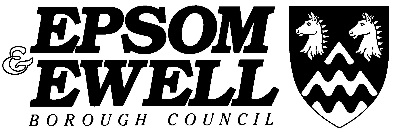 BASED ON YOUR CURRENT INCOME AND EXPENSES Your Financial StatementNameAddressYour IncomeWeeklyMonthlyDebts/ArrearsTotal OutstandingTotal OutstandingWeeklyWeeklyMonthlyYour Wages££Rent Arrears£££££Your Partner’s Wages££Mortgage Arrears£££££Money from anyone who lives with you££Council Tax£££££Maintenance££Gas£££££Universal Credit (UC)££Electric£££££Housing element of UC££Water£££££Housing Benefit££Court Fines£££££Council Tax Benefit££Credit Cards£££££Child Tax Credit££Credit Cards£££££Child Benefit££Other Debts£££££Working Tax Credit££Other Debts£££££Income Support££Loans£££££Job Seekers Allowance££Loans£££££ESA/Incapacity BenefitTotal £££££DLA/PIP – Amount, Rate & type££Savings/AssetsSavings/AssetsSavings/AssetsSavings/AssetsSavings/AssetsSavings/AssetsState Pension/Pension Credit££Name of Bank/Building SocName of Bank/Building SocAccount No.Account No.Amount HeldAmount HeldRetirement Pension – Employer££Bereavement Benefits££Carers Allowance££Other – please specify££Other – please specify££Total Income££TotalTotal££££Your SpendingWeeklyMonthlyMortgage Payments££Mortgage Protection Policy££Second Mortgage/Secured Loan ££Life Assurance or Endowment Premiums££Ground Rent££Rent££Council Tax££Buildings and contents insurance££Water Charges££Electricity££Gas££Other fuel or heating costs££Maintenance Payments££Household Groceries/Food/Toiletries££TV Rental££TV Licence££Sky/Cable TV package££Travelling Expenses ££School meals and meals at work££Clothing and shoes££Laundry££Phone s££Line rental for landline telephone££Internet ££Prescriptions, dentist and glasses costs££Child’s Pocket money££Child Minding costs££Pension Payments ££Pet Costs – including insurance cover££Savings or Child Trust££Running a car/van or similar: petrol, tax and insurance££Other – please specify££For Office UseWeeklyMonthlyTotal Income££Minus total Expenses££Balance££